Appendix B: Map of Punjab indicating districts where data collection took place for this study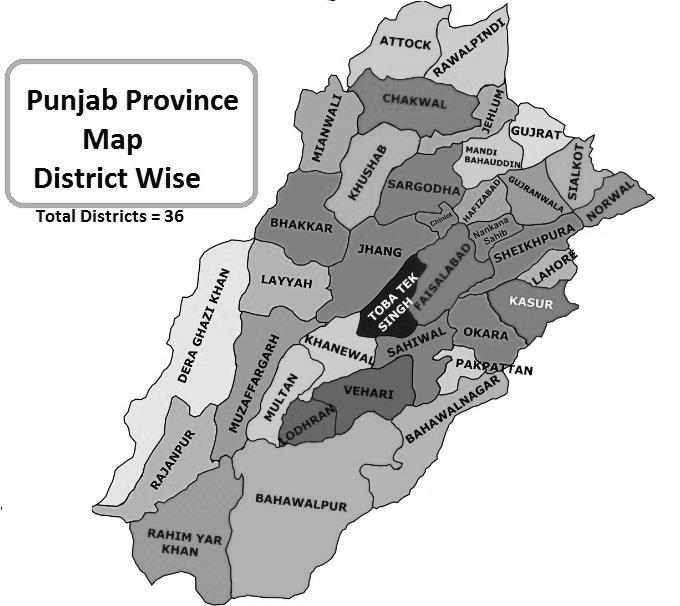 Public domain map of the province of Punjab, not under copyright, retrieved from the website: https://www.politicpk.com/punjab-province-list-tehsils-districts-divisions-%D8%B5%D9%88%D8%A8%DB%81-%D9%BE%D9%86%D8%AC%D8%A7%D8%A8/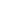 Table: Data collection across 35 districts of Punjab, divided into North Punjab (23 districts) and South Punjab (12 districts).Table: Data collection across 35 districts of Punjab, divided into North Punjab (23 districts) and South Punjab (12 districts).Table: Data collection across 35 districts of Punjab, divided into North Punjab (23 districts) and South Punjab (12 districts).Table: Data collection across 35 districts of Punjab, divided into North Punjab (23 districts) and South Punjab (12 districts).NoDistrictFrequencyPercentageNorth PunjabNorth PunjabNorth PunjabNorth Punjab1Attock123.42Chakwal123.43Chiniot92.64Hafizabad102.95Faisalabad72.06Gujranwala20.67Lahore102.98Jhang51.49Kasur72.010Jehlum10.311Khushab102.912Mandi Bahauddin246.913Mianwali246.914Narowal123.415Nankana Sahab308.616Okara41.117Pakpattan61.718Rawalpindi82.319Sargodha174.920Sheikupura41.121Sialkot72.022Toba Tek Singh102.923Sahiwal185.1South PunjabSouth PunjabSouth PunjabSouth Punjab1Bahalwalpur72.02Bahawalnagar133.73Dera Ghazi Khan20.64Khanewal92.65Layyah102.96Lodhran72.07Multan133.78Muzaffargarh92.69Rahim Yar khan102.910Rajan Pur51.411Vehari102.912Bhakkar61.7TOTAL350100%